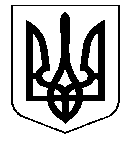                        ПРОЕКТ                           УКРАЇНАНОСІВСЬКА  МІСЬКА  РАДАНОСІВСЬКОГО  РАЙОНУ ЧЕРНІГІВСЬКОЇ  ОБЛАСТІВИКОНАВЧИЙ  КОМІТЕТР І Ш Е Н Н Я 15 січня 2019 року	м. Носівка	№ ____ Про надання згоди на розміщення рекламних конструкцій	Відповідно до статті 31 Закону України «Про місцеве самоврядування в Україні», керуючись Правилами розміщення зовнішньої реклами, затвердженими рішенням 22 сесії Носівської міської ради від 19.05.2017 №38/22/VII, розглянувши заяви Приватного підприємства «ЕСКА» та додані до них документи, виконавчий комітет міської ради вирішив:1. Надати згоду ПП «ЕСКА» на розміщення конструкцій зовнішньої реклами в м. Носівка:- на перехресті вул. Суворова і вул. Гетьмана Мазепи;- по вул. Центральна, біля мосту через р. Носівочка;- по вул. Центральна на початку Кобизького шляху;- по вул. Центральна на початку Ніжинського шляху;- по вул. Вокзальна, біля будинку № 13.2. ПП «ЕСКА» встановлення конструкцій здійснити після укладання договору з міською радою на їх розміщення та у відповідності з вимогами власників підземних комунікацій. 3. Контроль за виконанням рішення покласти на заступника міського голови з питань житлово – комунального господарства Сичова О.В.Міський голова                                                                            В. ІГНАТЧЕНКО